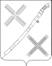 СОВЕТКРАСНОГВАРДЕЙСКОГО СЕЛЬСКОГО ПОСЕЛЕНИЯ КАНЕВСКОГО РАЙОНАРЕШЕНИЕ__________________                                                                                      № _____поселок КрасногвардеецО признании утратившим силу решения Совета Красногвардейского сельского поселения Каневского района Краснодарского края от 31 октября 2019 года № 9 «Об утверждении Правил инвентаризации зелёных насаждений на территории Красногвардейского сельского поселения Каневского района»В связи с приведением нормативных документов в соответствие с действующим законодательством Совет Красногвардейского сельского поселения Каневского района р е ш и л:1. Признать утратившим силу решение Совета Красногвардейского сельского поселения Каневского района Краснодарского края от 31 октября 2019 года № 9 «Об утверждении Правил инвентаризации зелёных насаждений на территории Красногвардейского сельского поселения Каневского района».2. Разместить настоящее решение на официальном сайте администрации Красногвардейского сельского поселения Каневского района в информационно-телекоммуникационной сети «Интернет».3. Контроль за выполнением настоящего решения возложить на  постоянную комиссию Совета Красногвардейского сельского поселения  по социальным вопросам и охраны общественного порядка.4. Настоящее решение вступает в силу со дня его официального обнародования.Глава Красногвардейского сельскогопоселения Каневского района                                                                 Ю.В. Гринь